Your recent request for information is replicated below, together with our response.For the time period 1st April 2022 to 31st March 2023 (or your equivalent 12-month period), please provide the following: Total number of violent incidents on your staff broken down by job title/category of worker The data provided below is from reports made to our People and Development team and recorded on our SCOPE personnel management system - a process which relies on officer/ staff submission.  It will therefore vary from any associated crime data.For context, the accident categories held that relate to violence are ‘Assault’ and ‘During Arrest/Custody Process’.  Verbal assaults are recorded as ‘Near Miss’ incidents.A breakdown of the nature of the violent incident e.g., verbal, physical, threatening behaviour To further add to the information provided above, the data can be further broken down    as follows - by recorded ‘injury type’:H​ow many violent incidents have been reported under RIDDOR (Reporting of Injuries, Diseases and Dangerous Occurrences) Regulations, with a breakdown by job title/category of workerRIDDOR (Reporting of Injuries, Diseases and Dangerous Occurrences Regulations (2013)) comes into play when there is a serious accident, incident or for certain injuries such as crush injuries, amputations, major burns and broken bones (these are given as examples of what RIDDOR can cover).  RIDDOR also covers any injury that results in the officer being absent from work for over 7 days. RIDDOR incidents must be reported to the Health and Safety Executive.  During the requested period, 65 violent incidents were reported under RIDDOR. For context, the accident categories held that relate to violence are ‘Assault’ and ‘During Arrest/Custody Process’.RIDDOR reports of violent incidents are broken down by job title/category of worker as follows.If you require any further assistance please contact us quoting the reference above.You can request a review of this response within the next 40 working days by email or by letter (Information Management - FOI, Police Scotland, Clyde Gateway, 2 French Street, Dalmarnock, G40 4EH).  Requests must include the reason for your dissatisfaction.If you remain dissatisfied following our review response, you can appeal to the Office of the Scottish Information Commissioner (OSIC) within 6 months - online, by email or by letter (OSIC, Kinburn Castle, Doubledykes Road, St Andrews, KY16 9DS).Following an OSIC appeal, you can appeal to the Court of Session on a point of law only. This response will be added to our Disclosure Log in seven days' time.Every effort has been taken to ensure our response is as accessible as possible. If you require this response to be provided in an alternative format, please let us know.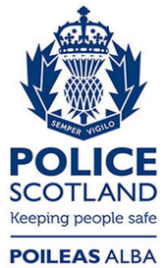 Freedom of Information ResponseOur reference:  FOI 23-1380Responded to:  22 June 2023Person InjuredAssault/Verbal AssaultOfficer5628Staff185Special Constable9Total5822Injury TypeNumberNo injury3819Bruising/inflammation642Abrasion/grazing351Cut/laceration300Sprain/strain221Bite138Soft tissue injury124Body fluid exposure - to eyes, nose, mouth85Other40Fracture32Body fluid exposure - to body22Concussion17Internal injury6Burn/scald5Dislocation5Dental damage4Puncture wound4Asphyxiation / suffocation2Exposure to hazardous substance2Strangulation1Existing open wound1Smoke inhalation1Total5822Person injuredAssaultDuring Arrest/Custody ProcessOfficer2733Staff23